
Общероссийская общественная организация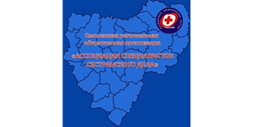 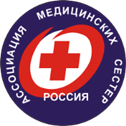 «Ассоциация медицинских сестер России»Смоленская региональная общественная организация«Ассоциация специалистов сестринского дела»Отчетная конференция, итоги работы Смоленской региональной общественной организации «Ассоциация специалистов сестринского дела».Дата проведения: 7.12.2023г.Место проведения: г. Смоленск, Пр-т. Гагарина 19б, Конференц–зал.11:00-12:00 Регистрация.12:00-12:30 Открытие отчетной конференции. Вступительное слово. Приветствие.12:30-13:15 Отчет о проделанной работе Президента Смоленской региональной общественной организации "Ассоциации специалистов сестринского дела" за период 2022-2023гг..Жердецкий Андрей Сергеевич - Президент Смоленской региональной общественной организации "Ассоциация специалистов сестринского дела". 13:15-13:30 Дискуссия. Ответы на вопросы слушателей. 13:30-13:45 Отчет контрольно-ревизионной комиссии о деятельности Смоленской региональной общественной организации «Ассоциация специалистов сестринского дела» за период 2022-2023гг.Корнеенкова Нина Анатольевна - Председатель КРК Смоленской региональной общественной организации "Ассоциация специалистов сестринского дела", главная медицинская сестра ОГБУЗ "БМР", член Смоленской региональной общественной организации "Ассоциация специалистов сестринского дела".13:45-14:00 Дискуссия. Ответы на вопросы слушателей. 14:00-14:15 Составление и реализация долгосрочной программы на 5 лет, направленной на укрепление лидирующей позиции Смоленской региональной общественной организации "Ассоциация специалистов сестринского дела" в развитии сестринского дела региона. Жердецкий Андрей Сергеевич - Президент Смоленской региональной общественной организации "Ассоциация специалистов сестринского дела". 14:15-14:30 Дискуссия. Ответы на вопросы слушателей. 14:30-14:50 Дискуссия - «Открытый микрофон».14:50-15:00 Подведение итогов и закрытие мероприятия. 